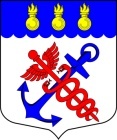 Муниципальный Советвнутригородского муниципального образования города федерального значения Санкт-Петербурга муниципальный округ Морские воротаРЕШЕНИЕ23.06.2022											№ 03/03О прекращении полномочий избирательной комиссии МО МО Морские ворота В соответствии с пунктом 9 статьи 9 Федерального закона от 14.03.2022 N 60-ФЗ "О внесении изменений в отдельные законодательные акты Российской Федерации", со статьями 20, 24, 29 Федерального закона от 12.06.2002 № 67-ФЗ «Об основных гарантиях избирательных прав и права на участие в референдуме граждан Российской Федерации», пунктом 8 статьи 14 Закона Санкт-Петербурга от 21.05.2014 № 303-46 «О выборах депутатов муниципальный советов внутригородских муниципальных образований Санкт-Петербурга», статьей 25 Устава внутригородского муниципального образования города федерального значения Санкт-Петербурга муниципальный округ Морские ворота, принятого Постановлением Муниципального совета муниципального образования муниципальный округ Морские ворота от 02.08.2005 № 17/1 «О принятии новой редакции устава муниципального образования «О принятии Устава муниципального образования Морские ворота»,СОВЕТ РЕШИЛ:1. Прекратить исполнение полномочий избирательной комиссии внутригородского муниципального образования города федерального значения Санкт-Петербурга муниципальный округ Морские ворота (далее – Избирательная комиссия) со сроком полномочий 2017 – 2022 гг. с 01 ноября 2022 года.2. Полномочия членов Избирательной комиссии с правом решающего голоса со сроком полномочий 2017 - 2022 гг. прекратить, освободив от обязанностей членов Избирательной комиссии с правом решающего голоса:1. Беззастоину Татьяну Михайловну.2. Григорьева Владислава Александровича.3. Дятлова Виталия Олеговича.4. Иванову Анну Витальевну.5. Иванова Сергея Сергеевича.6. Молочникова Михаила Александровича.7. Надежницкого Алексея Андреевича.8. Юрова Владимира Сергеевича.	3. Обязать председателя Избирательной комиссии Иванова Сергея Сергеевича в срок до 01 ноября 2022 года передать в архив Муниципального Совета документацию и печать Избирательной комиссии.3. Опубликовать настоящее решение в официальном печатном издании внутригородского муниципального образования города федерального значения Санкт-Петербурга муниципальный округ Морские ворота – газете «Муниципальный вестник» и разместить на официальном сайте.4. Контроль за исполнением настоящего Решения возложить на Главу внутригородского муниципального образования Санкт-Петербурга муниципальный округ Морские ворота Привалова А.А.5. Настоящее Решение вступает в силу с момента принятия.Председательствующий,Глава внутригородского муниципального образования города федерального значения Санкт-Петербурга муниципальный округ Морские ворота						 А.А.Привалов